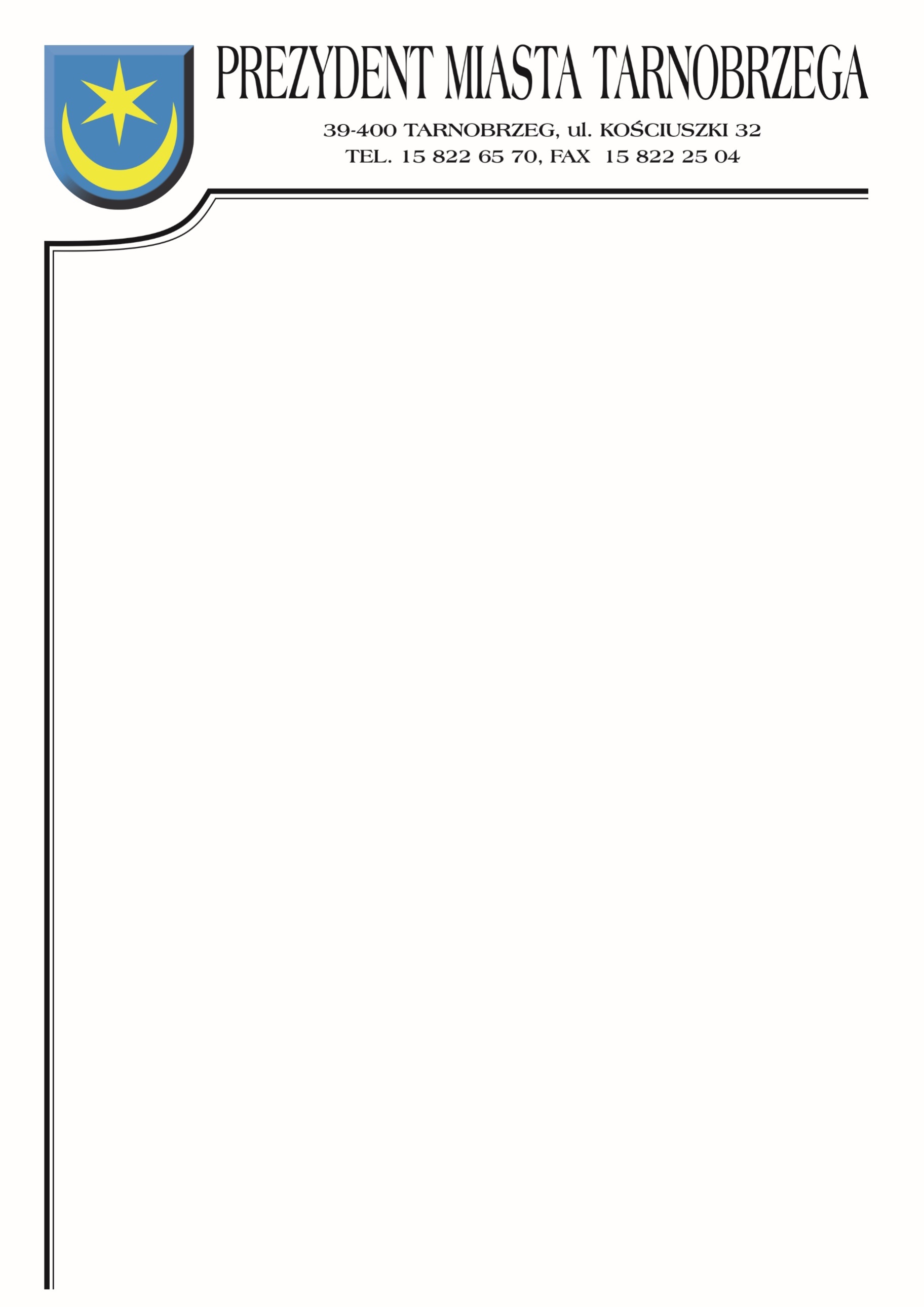 Znak sprawy: BZP-I.271.18.2022	                                Tarnobrzeg, dnia 7 lipca 2022r.ZAWIADOMIENIE O UNIEWAŻNIENIU POSTĘPOWANIADotyczy postępowania o udzielenie zamówienia na wykonanie zadania pn.: „Budowa windy dla osób niepełnosprawnych w budynku biurowo-administracyjnym siedziby Urzędu Miasta Tarnobrzega przy ul. Mickiewicza 7 w Tarnobrzegu”.Działając na podstawie art. 260 ust. 2 ustawy z 11 września 2019 r. – Prawo zamówień publicznych (Dz.U. 2021, poz. 1129 ze zm.), Zamawiający zawiadamia o unieważnieniu postępowania o udzielenie zamówienia.Uzasadnienie faktyczne:Zamawiający unieważnia postępowanie o udzielenie zamówienia, gdyż nie złożono żadnej oferty.Uzasadnienie prawne:Art. 255 ust. 1) ustawy z 11 września 2019 r. – Prawo zamówień publicznych (Dz.U. 2021, poz. 1129 ze zm.).